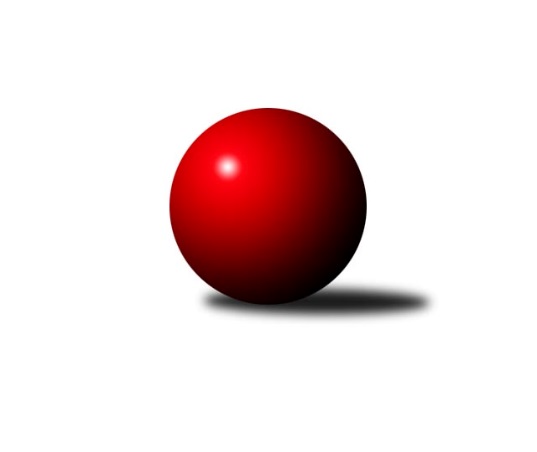 Č.12Ročník 2021/2022	9.4.2022Nejlepšího výkonu v tomto kole: 1258 dosáhlo družstvo: Náchod Východočeská divize dorostu 2021/2022Výsledky 12. kolaSouhrnný přehled výsledků:Hylváty B	- Nová Paka 	2:6	1132:1153		20.2.Červ. Kostelec  	- Hylváty A	2:6	1090:1198		22.3.Náchod 	- Č. Třebová A	4:4	1258:1254		3.4.Svitavy A	- Trutnov 	8:0	1209:1054		9.4.Č. Třebová A	- Trutnov 	6:2	1226:1105		9.4.Náchod 	- Trutnov 	6:2	1298:1296		29.3.Hylváty A	- Pardubice 	6:2	1178:958		27.2.Trutnov 	- Červ. Kostelec  	6:2	1254:1145		5.3.Č. Třebová A	- Hylváty B	2:6	1131:1205		5.3.Nová Paka 	- Svitavy A	6:2	1147:1108		2.4.Hylváty B	- Náchod 	4:4	1120:806		6.3.Červ. Kostelec  	- Nová Paka 	2:6	1089:1118		6.3.Svitavy A	- Č. Třebová A	0:8	1082:1237		6.3.Náchod 	- Svitavy A	0:8	1208:1242		13.3.Nová Paka 	- Pardubice 	6:2	1112:1075		13.3.Č. Třebová A	- Červ. Kostelec  	8:0	1200:1172		13.3.Trutnov 	- Hylváty A	6:2	1190:1180		22.3.Červ. Kostelec  	- Náchod 	6:2	1116:1043		16.3.Pardubice 	- Č. Třebová A	0:8	1103:1271		20.3.Hylváty A	- Nová Paka 	6:2	1173:1166		20.3.Svitavy A	- Hylváty B	6:2	1200:1183		20.3.Hylváty B	- Červ. Kostelec  	4:4	1062:1061		27.3.Náchod 	- Pardubice 	8:0	1419:1093		27.3.Č. Třebová A	- Hylváty A	6:2	1219:1200		27.3.Nová Paka 	- Trutnov 	6:2	1175:1151		27.3.Trutnov 	- Č. Třebová A	2:6	1246:1283		3.4.Hylváty A	- Náchod 	6:2	1186:1041		3.4.Pardubice 	- Hylváty B	4:4	1085:1077		3.4.Červ. Kostelec  	- Svitavy A	0:6	661:798		3.4.Tabulka družstev:	1.	Hylváty A	16	12	1	3	92 : 36 	 	 1194	25	2.	Č. Třebová A	16	12	1	3	89 : 39 	 	 1206	25	3.	Svitavy A	16	8	2	6	74 : 52 	 	 1095	18	4.	Nová Paka	16	9	0	7	69 : 59 	 	 1144	18	5.	Hylváty B	16	6	3	7	60 : 68 	 	 1166	15	6.	Trutnov	15	5	3	7	50 : 70 	 	 1154	13	7.	Náchod	16	4	4	8	48 : 80 	 	 1111	12	8.	Červ. Kostelec	16	3	3	10	44 : 82 	 	 1075	9	9.	Pardubice	15	2	3	10	40 : 80 	 	 1045	7Podrobné výsledky kola:	 Hylváty B	1132	2:6	1153	Nová Paka 	Jan Vostrčil	 	 186 	 197 		383 	 0:2 	 396 	 	203 	 193		Václav Plíšek	Jiří Komprs	 	 168 	 148 		316 	 0:2 	 405 	 	204 	 201		Jan Bajer	Kryštof Vavřín	 	 234 	 199 		433 	 2:0 	 352 	 	199 	 153		Jakub Soviarrozhodčí: Karel ŘehákNejlepší výkon utkání: 433 - Kryštof Vavřín	 Červ. Kostelec  	1090	2:6	1198	Hylváty A	Ondřej Macháček	 	 156 	 142 		298 	 0:2 	 396 	 	190 	 206		Matěj Mach	Tomáš Ladnar	 	 200 	 198 		398 	 0:2 	 414 	 	204 	 210		Vojtěch Morávek	Dana Adamů	 	 193 	 201 		394 	 2:0 	 388 	 	181 	 207		Anthony Šípekrozhodčí: František Adamů st.Nejlepší výkon utkání: 414 - Vojtěch Morávek	 Náchod 	1258	4:4	1254	Č. Třebová A	Andrea Prouzová	 	 209 	 204 		413 	 0:2 	 434 	 	217 	 217		Karolína Kolářová	Tomáš Doucha	 	 217 	 196 		413 	 2:0 	 334 	 	171 	 163		Lucie Marešová *1	Kryštof Brejtr	 	 214 	 218 		432 	 0:2 	 486 	 	239 	 247		Adam Bezdíčekrozhodčí: Jiří Doucha ml.střídání: *1 od 51. hodu Martin MarešNejlepší výkon utkání: 486 - Adam Bezdíček	 Svitavy A	1209	8:0	1054	Trutnov 	Lukáš Pail	 	 204 	 179 		383 	 2:0 	 363 	 	171 	 192		Michal Mertlík	Filip Roman	 	 205 	 209 		414 	 2:0 	 339 	 	165 	 174		David Prycl	Lucie Zelinková	 	 224 	 188 		412 	 2:0 	 352 	 	173 	 179		Michal Turekrozhodčí: Jakub ZelinkaNejlepší výkon utkání: 414 - Filip Roman	 Č. Třebová A	1226	6:2	1105	Trutnov 	Karolína Kolářová	 	 234 	 204 		438 	 2:0 	 351 	 	180 	 171		David Prycl	Lucie Marešová	 	 172 	 164 		336 	 0:2 	 414 	 	199 	 215		Michal Mertlík	Adam Bezdíček	 	 204 	 248 		452 	 2:0 	 340 	 	183 	 157		Michal Turekrozhodčí: Jiří Hetych st.Nejlepší výkon utkání: 452 - Adam Bezdíček	 Náchod 	1298	6:2	1296	Trutnov 	Danny Tuček	 	 227 	 242 		469 	 2:0 	 434 	 	212 	 222		Michal Mertlík	Andrea Prouzová	 	 229 	 208 		437 	 2:0 	 425 	 	216 	 209		Michal Turek	Kristýna Bártová	 	 201 	 191 		392 	 0:2 	 437 	 	213 	 224		David Pryclrozhodčí:  Vedoucí družstevNejlepší výkon utkání: 469 - Danny Tuček	 Hylváty A	1178	6:2	958	Pardubice 	Vojtěch Morávek	 	 198 	 191 		389 	 2:0 	 344 	 	183 	 161		Vít Musil	Anthony Šípek	 	 252 	 227 		479 	 2:0 	 286 	 	131 	 155		Monika Nováková	Jan Žemlička	 	 155 	 155 		310 	 0:2 	 328 	 	151 	 177		Kamil Dvořákrozhodčí: Jan VenclNejlepší výkon utkání: 479 - Anthony Šípek	 Trutnov 	1254	6:2	1145	Červ. Kostelec  	Michal Mertlík	 	 236 	 219 		455 	 2:0 	 368 	 	194 	 174		Ondřej Macháček	David Prycl	 	 189 	 186 		375 	 0:2 	 380 	 	197 	 183		Filip Ladnar	Michal Turek	 	 223 	 201 		424 	 2:0 	 397 	 	211 	 186		Dana Adamůrozhodčí: Petr HolýNejlepší výkon utkání: 455 - Michal Mertlík	 Č. Třebová A	1131	2:6	1205	Hylváty B	Karolína Kolářová	 	 209 	 174 		383 	 0:2 	 394 	 	201 	 193		Martin Bryška	Lucie Marešová	 	 172 	 164 		336 	 0:2 	 404 	 	204 	 200		Jan Vostrčil	Adam Bezdíček	 	 226 	 186 		412 	 2:0 	 407 	 	224 	 183		Kryštof Vavřínrozhodčí: Jiří Hetych st.Nejlepší výkon utkání: 412 - Adam Bezdíček	 Nová Paka 	1147	6:2	1108	Svitavy A	Václav Plíšek	 	 176 	 189 		365 	 0:2 	 385 	 	183 	 202		Ondřej Havlíček	Jakub Soviar	 	 202 	 185 		387 	 2:0 	 329 	 	154 	 175		Lukáš Pail	Jan Bajer	 	 193 	 202 		395 	 2:0 	 394 	 	196 	 198		Jan Vízdalrozhodčí: Jiří BajerNejlepší výkon utkání: 395 - Jan Bajer	 Hylváty B	1120	4:4	806	Náchod 	Martin Bryška	 	 164 	 227 		391 	 0:2 	 406 	 	214 	 192		Barbora Lokvencová	Kryštof Vavřín	 	 178 	 186 		364 	 0:2 	 400 	 	211 	 189		Veronika Kábrtová	Jan Vostrčil	 	 180 	 185 		365 	 2:0 	 0 	 	0 	 0		nikdo nenastoupilrozhodčí: Jan VenclNejlepší výkon utkání: 406 - Barbora Lokvencová	 Červ. Kostelec  	1089	2:6	1118	Nová Paka 	Ondřej Macháček	 	 152 	 125 		277 	 0:2 	 370 	 	192 	 178		Jakub Soviar	Dana Adamů	 	 208 	 217 		425 	 2:0 	 323 	 	187 	 136		Václav Plíšek	Tomáš Ladnar	 	 179 	 208 		387 	 0:2 	 425 	 	223 	 202		Jan Bajerrozhodčí: František Adamů st.Nejlepšího výkonu v tomto utkání: 425 kuželek dosáhli: Dana Adamů, Jan Bajer	 Svitavy A	1082	0:8	1237	Č. Třebová A	Filip Roman	 	 190 	 167 		357 	 0:2 	 484 	 	241 	 243		Karolína Kolářová	Lukáš Pail	 	 186 	 134 		320 	 0:2 	 337 	 	157 	 180		Martin Mareš *1	Lucie Zelinková	 	 201 	 204 		405 	 0:2 	 416 	 	203 	 213		Adam Bezdíčekrozhodčí: Jakub Zelinkastřídání: *1 od 51. hodu Lucie MarešováNejlepší výkon utkání: 484 - Karolína Kolářová	 Náchod 	1208	0:8	1242	Svitavy A	Lukáš Hejčl	 	 200 	 204 		404 	 0:2 	 406 	 	203 	 203		Filip Roman	Andrea Prouzová	 	 183 	 223 		406 	 0:2 	 425 	 	192 	 233		Adam Krátký	Kristýna Bártová	 	 200 	 198 		398 	 0:2 	 411 	 	203 	 208		Lucie Zelinková *1rozhodčí:  Vedoucí družstevstřídání: *1 od 71. hodu Ondřej HavlíčekNejlepší výkon utkání: 425 - Adam Krátký	 Nová Paka 	1112	6:2	1075	Pardubice 	Jakub Soviar	 	 198 	 172 		370 	 0:2 	 380 	 	193 	 187		Monika Nováková	Václav Plíšek	 	 190 	 160 		350 	 2:0 	 335 	 	146 	 189		Vít Musil	Jan Bajer	 	 201 	 191 		392 	 2:0 	 360 	 	188 	 172		Kamil Dvořákrozhodčí: Jiří BajerNejlepší výkon utkání: 392 - Jan Bajer	 Č. Třebová A	1200	8:0	1172	Červ. Kostelec  	Lucie Marešová	 	 162 	 186 		348 	 2:0 	 336 	 	157 	 179		Ondřej Macháček	Adam Bezdíček	 	 208 	 224 		432 	 2:0 	 419 	 	191 	 228		Tomáš Ladnar	Karolína Kolářová	 	 209 	 211 		420 	 2:0 	 417 	 	224 	 193		Dana Adamůrozhodčí: Jiří Hetych st.Nejlepší výkon utkání: 432 - Adam Bezdíček	 Trutnov 	1190	6:2	1180	Hylváty A	David Prycl	 	 191 	 147 		338 	 0:2 	 411 	 	195 	 216		Matěj Mach	Michal Mertlík	 	 211 	 220 		431 	 2:0 	 395 	 	179 	 216		Vojtěch Morávek	Michal Turek	 	 196 	 225 		421 	 2:0 	 374 	 	178 	 196		Anthony Šípekrozhodčí: Milan KačerNejlepší výkon utkání: 431 - Michal Mertlík	 Červ. Kostelec  	1116	6:2	1043	Náchod 	Tomáš Ladnar	 	 199 	 221 		420 	 2:0 	 351 	 	170 	 181		Lukáš Hejčl	Ondřej Macháček	 	 149 	 136 		285 	 0:2 	 330 	 	157 	 173		Kristýna Bártová	Dana Adamů	 	 205 	 206 		411 	 2:0 	 362 	 	179 	 183		Andrea Prouzovározhodčí: František Adamů st.Nejlepší výkon utkání: 420 - Tomáš Ladnar	 Pardubice 	1103	0:8	1271	Č. Třebová A	Kamil Dvořák	 	 188 	 202 		390 	 0:2 	 421 	 	219 	 202		Karolína Kolářová	Vít Musil	 	 182 	 190 		372 	 0:2 	 408 	 	206 	 202		Lucie Marešová	Monika Nováková	 	 160 	 181 		341 	 0:2 	 442 	 	196 	 246		Adam Bezdíčekrozhodčí: Martina NovákováNejlepší výkon utkání: 442 - Adam Bezdíček	 Hylváty A	1173	6:2	1166	Nová Paka 	Jan Žemlička	 	 170 	 171 		341 	 0:2 	 371 	 	178 	 193		Jakub Soviar	Anthony Šípek	 	 203 	 204 		407 	 2:0 	 389 	 	188 	 201		Václav Plíšek	Vojtěch Morávek	 	 219 	 206 		425 	 2:0 	 406 	 	204 	 202		Jan Bajerrozhodčí: Jan VenclNejlepší výkon utkání: 425 - Vojtěch Morávek	 Svitavy A	1200	6:2	1183	Hylváty B	Filip Roman	 	 219 	 197 		416 	 2:0 	 373 	 	196 	 177		Jan Vostrčil	Lukáš Pail	 	 197 	 176 		373 	 0:2 	 411 	 	203 	 208		Martin Bryška	Lucie Zelinková	 	 197 	 214 		411 	 2:0 	 399 	 	194 	 205		Kryštof Vavřínrozhodčí: Jakub ZelinkaNejlepší výkon utkání: 416 - Filip Roman	 Hylváty B	1062	4:4	1061	Červ. Kostelec  	Kryštof Vavřín	 	 150 	 181 		331 	 0:2 	 378 	 	176 	 202		Tomáš Ladnar	Martin Bryška	 	 198 	 162 		360 	 0:2 	 393 	 	198 	 195		Dana Adamů	Jan Vostrčil	 	 186 	 185 		371 	 2:0 	 290 	 	145 	 145		Ondřej Macháčekrozhodčí: Jan VenclNejlepší výkon utkání: 393 - Dana Adamů	 Náchod 	1419	8:0	1093	Pardubice 	Veronika Kábrtová	 	 237 	 230 		467 	 2:0 	 372 	 	188 	 184		Vít Musil	Lukáš Hejčl	 	 237 	 228 		465 	 2:0 	 306 	 	162 	 144		Igor Křížek	Jan Majer	 	 241 	 246 		487 	 2:0 	 415 	 	222 	 193		Monika Novákovározhodčí:  Vedoucí družstevNejlepší výkon utkání: 487 - Jan Majer	 Č. Třebová A	1219	6:2	1200	Hylváty A	Karolína Kolářová	 	 223 	 236 		459 	 2:0 	 426 	 	226 	 200		Anthony Šípek	Martin Mareš	 	 193 	 150 		343 	 0:2 	 376 	 	181 	 195		Matěj Mach	Adam Bezdíček	 	 207 	 210 		417 	 2:0 	 398 	 	183 	 215		Vojtěch Morávekrozhodčí: Jiří Hetych st.Nejlepší výkon utkání: 459 - Karolína Kolářová	 Nová Paka 	1175	6:2	1151	Trutnov 	Jakub Soviar	 	 195 	 186 		381 	 0:2 	 466 	 	233 	 233		Michal Mertlík	Václav Plíšek	 	 172 	 182 		354 	 2:0 	 323 	 	145 	 178		David Prycl	Jan Bajer	 	 212 	 228 		440 	 2:0 	 362 	 	174 	 188		Michal Turekrozhodčí: Jiří BajerNejlepší výkon utkání: 466 - Michal Mertlík	 Trutnov 	1246	2:6	1283	Č. Třebová A	David Prycl	 	 214 	 196 		410 	 0:2 	 472 	 	259 	 213		Adam Bezdíček	Michal Mertlík	 	 217 	 204 		421 	 2:0 	 389 	 	186 	 203		Martin Mareš *1	Michal Turek	 	 190 	 225 		415 	 0:2 	 422 	 	205 	 217		Karolína Kolářovározhodčí: Milan Kačerstřídání: *1 od 51. hodu Lucie MarešováNejlepší výkon utkání: 472 - Adam Bezdíček	 Hylváty A	1186	6:2	1041	Náchod 	Jan Žemlička	 	 173 	 196 		369 	 2:0 	 364 	 	180 	 184		Petr Doubek	Anthony Šípek	 	 188 	 202 		390 	 0:2 	 394 	 	173 	 221		Danny Tuček	Vojtěch Morávek	 	 219 	 208 		427 	 2:0 	 283 	 	150 	 133		Lukáš Hejčlrozhodčí: Jan VenclNejlepší výkon utkání: 427 - Vojtěch Morávek	 Pardubice 	1085	4:4	1077	Hylváty B	Vít Musil	 	 189 	 177 		366 	 0:2 	 416 	 	224 	 192		Martin Bryška	Kamil Dvořák	 	 180 	 194 		374 	 0:2 	 393 	 	212 	 181		Jan Vostrčil	Monika Nováková	 	 163 	 182 		345 	 2:0 	 268 	 	140 	 128		Kryštof Vavřínrozhodčí: Martina NovákováNejlepší výkon utkání: 416 - Martin Bryška	 Červ. Kostelec  	661	0:6	798	Svitavy A	Tomáš Ladnar	 	 176 	 169 		345 	 0:2 	 394 	 	215 	 179		Adam Krátký	Ondřej Macháček	 	 150 	 166 		316 	 0:2 	 404 	 	197 	 207		Filip Romanrozhodčí: František Adamů st.Nejlepší výkon utkání: 404 - Filip RomanPořadí jednotlivců:	jméno hráče	družstvo	celkem	plné	dorážka	chyby	poměr kuž.	Maximum	1.	Adam Bezdíček 	Č. Třebová A	429.72	297.5	132.2	6.2	8/8	(486)	2.	Michal Mertlík 	Trutnov 	427.39	287.7	139.7	8.2	5/5	(466)	3.	Karolína Kolářová 	Č. Třebová A	417.43	289.0	128.4	7.4	8/8	(484)	4.	Vojtěch Morávek 	Hylváty A	415.01	289.3	125.7	8.0	8/8	(473)	5.	Jan Bajer 	Nová Paka 	411.08	290.5	120.6	10.0	8/8	(455)	6.	Filip Roman 	Svitavy A	403.14	282.8	120.3	10.3	7/8	(427)	7.	Matěj Mach 	Hylváty A	401.13	271.3	129.8	8.5	6/8	(449)	8.	Martin Bryška 	Hylváty B	400.30	284.3	116.0	10.9	8/8	(437)	9.	Dana Adamů 	Červ. Kostelec  	397.07	274.4	122.6	10.0	7/8	(429)	10.	Kryštof Vavřín 	Hylváty B	395.05	275.2	119.8	11.0	8/8	(446)	11.	Michal Turek 	Trutnov 	389.46	288.7	100.7	12.4	5/5	(425)	12.	Adam Krátký 	Svitavy A	389.28	270.3	119.0	10.8	6/8	(433)	13.	Anthony Šípek 	Hylváty A	387.55	275.3	112.2	12.7	8/8	(479)	14.	Jan Vostrčil 	Hylváty B	386.54	267.8	118.7	11.0	7/8	(423)	15.	Jakub Soviar 	Nová Paka 	372.52	265.4	107.1	15.0	8/8	(421)	16.	Filip Ladnar 	Červ. Kostelec  	371.54	267.0	104.5	14.6	6/8	(418)	17.	David Prycl 	Trutnov 	368.56	260.1	108.5	14.1	5/5	(437)	18.	Kamil Dvořák 	Pardubice 	368.23	264.8	103.5	13.9	6/8	(406)	19.	Lukáš Hejčl 	Náchod 	367.83	262.2	105.7	14.5	6/8	(465)	20.	Monika Nováková 	Pardubice 	367.59	260.7	106.9	13.7	8/8	(415)	21.	Václav Plíšek 	Nová Paka 	366.58	264.7	101.9	16.4	7/8	(403)	22.	Vít Musil 	Pardubice 	344.00	257.9	86.1	17.3	8/8	(399)	23.	Ondřej Macháček 	Červ. Kostelec  	298.33	222.7	75.6	25.0	7/8	(368)		Jan Majer 	Náchod 	487.00	335.0	152.0	8.0	1/8	(487)		Veronika Kábrtová 	Náchod 	433.50	307.5	126.0	4.0	2/8	(467)		Kryštof Brejtr 	Náchod 	432.00	299.0	133.0	7.0	1/8	(432)		Danny Tuček 	Náchod 	416.33	292.0	124.3	7.3	3/8	(469)		Tomáš Ladnar 	Červ. Kostelec  	406.86	285.2	121.7	10.6	5/8	(435)		Barbora Lokvencová 	Náchod 	406.00	273.0	133.0	5.0	1/8	(406)		Jan Gintar 	Náchod 	403.67	297.7	106.0	10.3	1/8	(434)		Lucie Zelinková 	Svitavy A	399.88	287.1	112.8	11.0	4/8	(452)		Jan Vízdal 	Svitavy A	397.50	283.5	114.0	12.5	2/8	(401)		Tomáš Doucha 	Náchod 	392.56	274.4	118.2	10.0	5/8	(431)		Ondřej Havlíček 	Svitavy A	385.50	260.0	125.5	13.0	2/8	(386)		Andrea Prouzová 	Náchod 	381.56	272.9	108.7	13.7	3/8	(437)		Jana Poláková 	Hylváty A	379.00	257.0	122.0	10.0	1/8	(379)		Matěj Kulich 	Trutnov 	378.00	259.0	119.0	12.3	1/5	(416)		Petr Doubek 	Náchod 	375.67	268.3	107.3	12.7	3/8	(394)		Martin Doucha 	Náchod 	369.85	264.6	105.3	14.1	5/8	(460)		Lucie Marešová 	Č. Třebová A	367.50	267.5	100.0	13.6	5/8	(414)		Jan Žemlička 	Hylváty A	366.75	265.3	101.4	12.3	2/8	(379)		Kristýna Bártová 	Náchod 	362.50	270.3	92.3	19.3	2/8	(398)		Jakub Vacek 	Hylváty B	339.50	235.5	104.0	13.0	1/8	(352)		Lukáš Pail 	Svitavy A	321.56	235.1	86.5	19.7	5/8	(373)		Martin Mareš 	Č. Třebová A	318.33	249.3	69.0	24.0	1/8	(343)		Tereza Vacková 	Hylváty B	308.50	231.5	77.0	25.5	2/8	(326)		Igor Křížek 	Pardubice 	306.00	230.0	76.0	32.0	1/8	(306)		Jiří Komprs 	Hylváty B	303.50	225.0	78.5	21.5	1/8	(316)		Sebastian Rolf 	Nová Paka 	298.50	223.0	75.5	25.5	2/8	(330)		Dominik Semerák 	Červ. Kostelec  	243.00	176.0	67.0	36.0	1/8	(243)		Anna Chaloupková 	Pardubice 	212.50	159.3	53.3	38.8	2/8	(272)Sportovně technické informace:Starty náhradníků:registrační číslo	jméno a příjmení 	datum startu 	družstvo	číslo startu25031	Danny Tuček	03.04.2022	Náchod 	3x26184	Petr Doubek	03.04.2022	Náchod 	2x25032	Lukáš Hejčl	03.04.2022	Náchod 	4x24253	Kryštof Brejtr	03.04.2022	Náchod 	1x21122	Jan Majer	27.03.2022	Náchod 	1x24252	Barbora Lokvencová	06.03.2022	Náchod 	1x22596	Veronika Kábrtová	27.03.2022	Náchod 	2x
Hráči dopsaní na soupisku:registrační číslo	jméno a příjmení 	datum startu 	družstvo	26288	Tomáš Doucha	03.04.2022	Náchod 	26041	Jiří Komprs	20.02.2022	Hylváty B	25337	Ondřej Havlíček	02.04.2022	Svitavy A	25925	Kristýna Bártová	13.03.2022	Náchod 	25890	Igor Křížek	27.03.2022	Pardubice 	25461	Martin Mareš	06.03.2022	Č. Třebová A	25261	Dana Adamů	06.03.2022	Červ. Kostelec  	Program dalšího kola:13. koloNejlepší šestka kola - absolutněNejlepší šestka kola - absolutněNejlepší šestka kola - absolutněNejlepší šestka kola - absolutněNejlepší šestka kola - dle průměru kuželenNejlepší šestka kola - dle průměru kuželenNejlepší šestka kola - dle průměru kuželenNejlepší šestka kola - dle průměru kuželenNejlepší šestka kola - dle průměru kuželenPočetJménoNázev týmuVýkonPočetJménoNázev týmuPrůměr (%)Výkon6xAdam BezdíčekČ. Třebová4868xAdam BezdíčekČ. Třebová116.844863xKarolína KolářováČ. Třebová4346xKryštof VavřínHylváty B115.634335xKryštof VavřínHylváty B43311xVojtěch MorávekHylváty112.844141xKryštof BrejtrNáchod4323xTomáš LadnarČK108.483984xFilip RomanSvitavy A4145xFilip RomanSvitavy A108.264149xVojtěch MorávekHylváty4147xJan BajerN. Paka108.15405